Plynové mají výborné vlastnosti, izolační médium je nehořlavé a nejedovaté, spolehlivě vypínají v celém rozsahu proudu a nevzniká vypínací přepětí.- zhášecí médium SF6- užití mnohem nižšího přetlaku (cca 1,5MPa) - od tlakovzdušných se liší tím, že zhášedlo je plynotěsně odděleno od okolního ovzduší - používány dvoutlaké vypínače → dlouhodobým udržováním přetlaku v plynu před tryskou hrozilo zkapalnění SF6 v zimě - jednotlaký princip - přetlak je relat. nízký (0,65MPa), plyn pro hašení se uvádí do pohybu krátkodobým zvýšením přetlaku - převážně pro vypínání vvn Fluorid sírový SF6 - elektronegativní- nehořlavý- má velkou chemickou stálost- má příznivé vlastnosti pro odvod tepla- bezbarvý- bez zápachu- nejedovatý, ale nedýchatelný- 5x těžší než vzduch- chemicky velmi neaktivní a stabilní i při teplotách, kdy se olej už rozpadá- má vysokou el. pevnost, která s rostoucím tlakem ještě rosteU vypínačů s SF6 se využívá výborných vlastností fluoridu sírového. Existuje několik způsobů provedení vypínače. Nejjednodušší, ale nejméně efektivní, je prosté oddálení kontaktů v nádobě s SF6. Kontakty se od sebe vzdálí a oblouk v prostředí s SF6 zhasne. Efektivnější provedení je ofukování oblouku (podobně jako u tlakovzdušných) proudícím SF6. Další variantou provedení vypínače je zhášení v kapalném SF6. Plyn SF6 má v kapalném stavu stejnou izolační pevnost jako v plynném stavu. Je však mnohem těžší. Mechanismus zhášení je potom stejný jako u vypínačů kapalinových.Vakuové (typ VD); Pracují tak, že k oddálení kontaktů při vypínání dochází ve vakuu, které obsahuje jen minimální množství vodivých částic. Vakuum se chová jako izolant. Vypínání ve vakuu se podstatně liší od vypínání ve vzduchu, v jiných plynech či v oleji, protože kontakty se nacházejí v nevodivém prostředí, které se prakticky neionizuje. Při vypínání se oddálí pohyblivý kontakt od pevného o několik milimetrů až centimetrů. Oblouk mezi kontakty vznikne odpařením kovu stykových ploch kontaktu.- ke zhášení dochází velkou rychlostí difúze částic ve vakuu - koncentrace nabitých částic je tak malá, že oblouk zhasne v první nule proudu - dřívější nedostatky: - vypínání nižších proudů bylo razantní → utrhávání proudu před proudovou 0 → vznik velkých přepětí - na čistých povrchách kontaktů se ve vakuu neusazovaly povrchové vrstvy oxidů → svařování kontaktů - odstranění vhodným tvarem a materiálem kontaktů (skladební materiály) - nehodí se pro vypínání stejnosměrného prouduPrincip zhášení oblouku ve vakuu, použití do 38,5 kV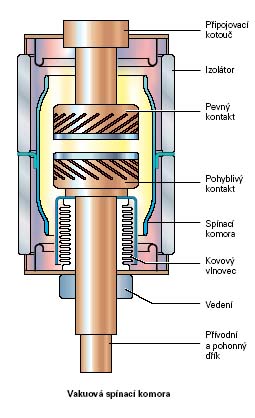 Vakuová spínací komora:Složení: připojovací kotouč, izolátor, pevný kontakt, pohyblivý kontakt, spínací komora, kovový vlnovec, vedení Výrobci vypínačů: ABB, Siemens, ŠkodaPoužití: standardní vypínače, pro častá spínání, úsporné spínače, pro vysoké proudy…Výhody: nehořlavýtichýnevyfukuje ionizované plyny nebo plamenyminimální opotřebeníkrátkou vypínací dráhu (oddálení kontaktů)Nevýhody: nutná mechanicky pevná a vakuově těsná nádobaobtížné technologické zpracování materiálu pro kontaktyHl. předpoklady správné funkce:Zachování vysoké úrovně čistoty vakua po celý život zhášedlaVytvoření optimálního kontaktu